Lección 4: Situaciones de divisiónRepresentemos y resolvamos problemas de división.Calentamiento: Conversación numérica: DivisiónEncuentra mentalmente el valor de cada expresión.4.1: Libras de arándanosCompleta las partes que faltan en la tabla. Prepárate para explicar cómo pensaste.Discutan sus soluciones en grupo. ¿En qué se parecen? ¿En qué son diferentes?Compañero ACompañero BCompañero C4.2: Gramos de oro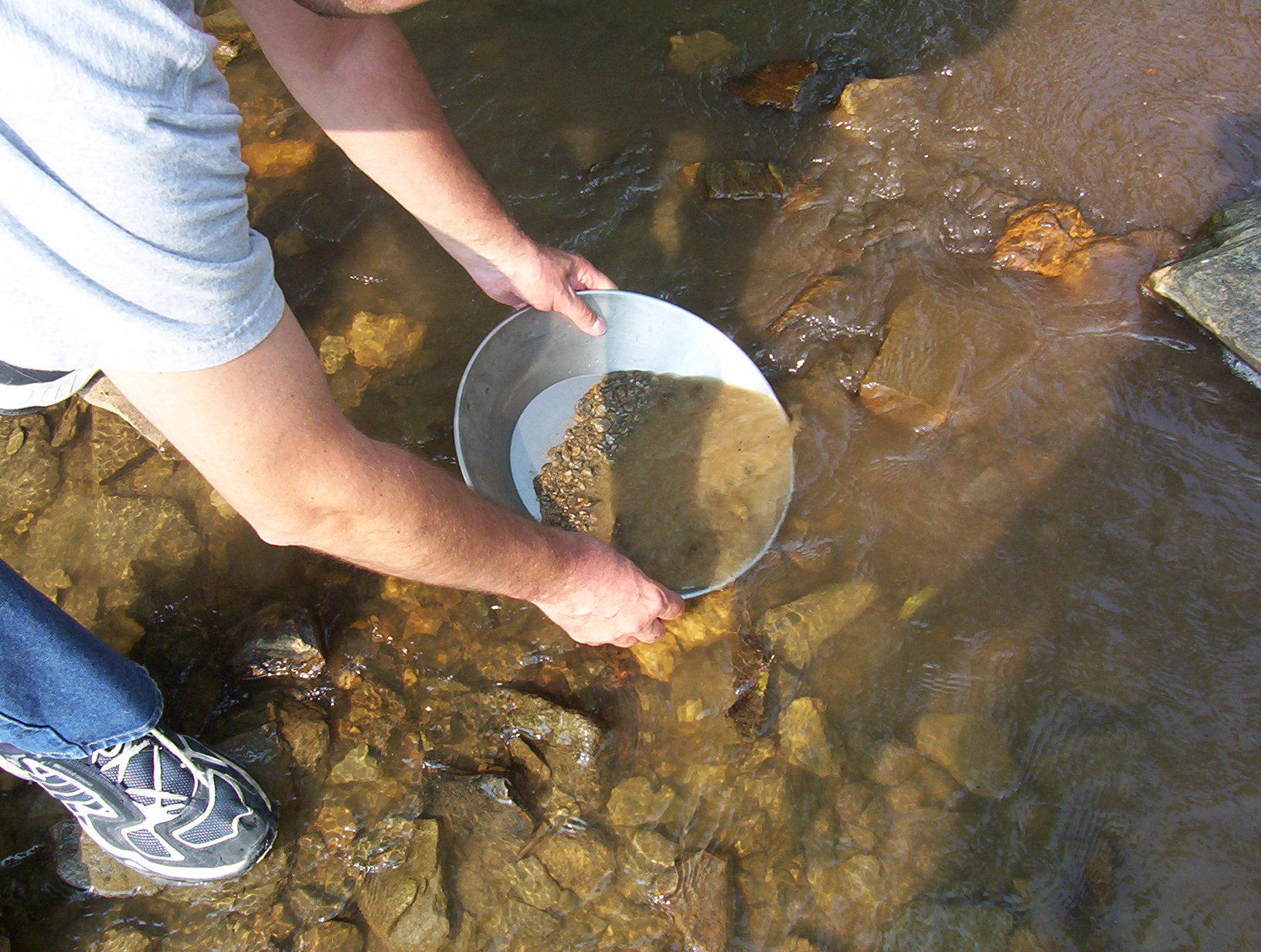 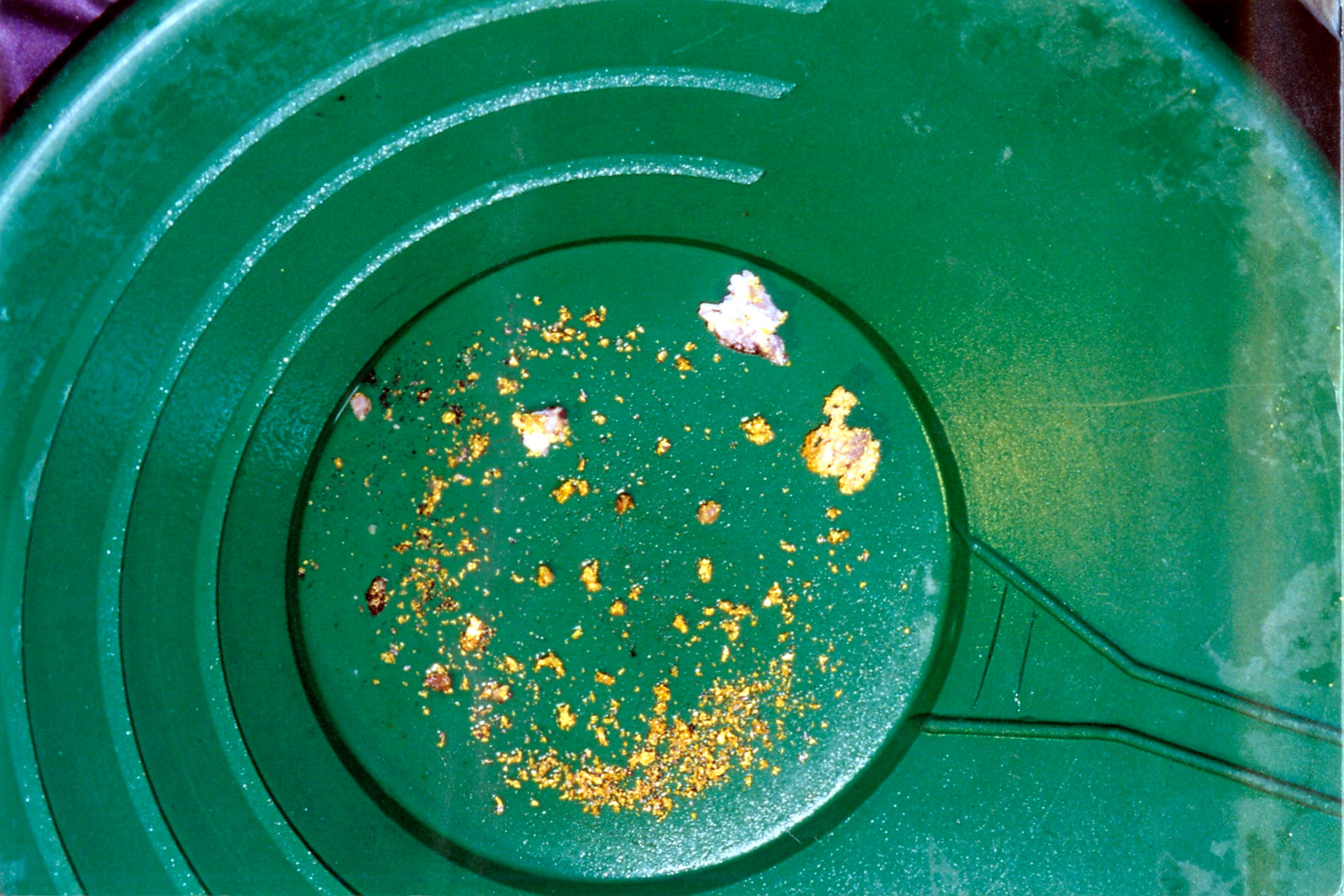 Un grupo de 3 amigos pasó la tarde lavando oro. Después, compartieron el oro equitativamente. Si cada amigo recibió  gramos de oro, ¿cuánto oro recolectaron entre todos? Explica o muestra tu razonamiento.Un grupo de amigos pasó la tarde lavando oro. Después, compartieron el oro equitativamente. Si entre todos recolectaron 5 gramos de oro y cada uno recibió  de gramo de oro, ¿cuántos amigos compartieron el oro? Explica o muestra tu razonamiento.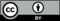 © CC BY 2021 Illustrative Mathematics®EcuaciónSituaciónDiagramaDiagramaEcuaciónSituaciónDiagrama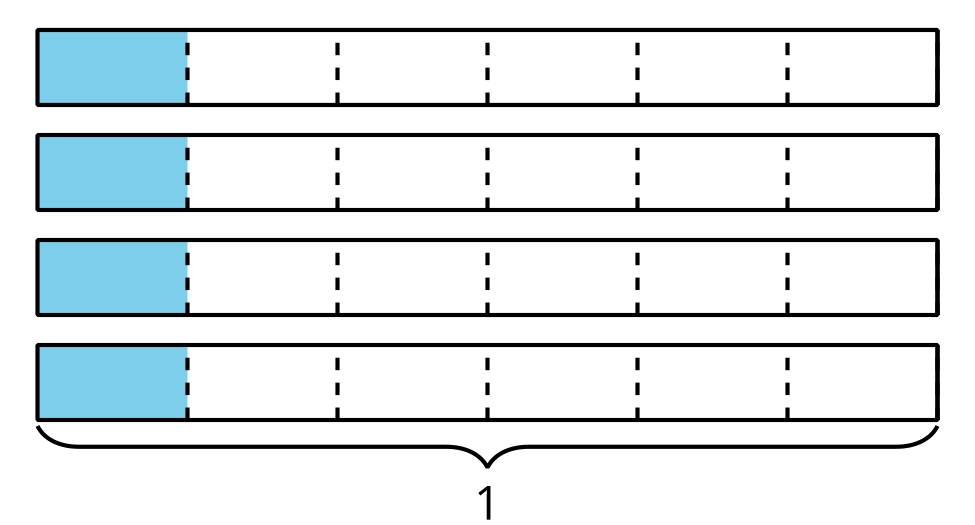 DiagramaEcuaciónSituaciónSeis estudiantes comparten
4 libras de arándanos.
¿Cuántas libras de arándanos
recibe cada estudiante?DiagramaDiagrama